1.4	to consider possible new allocation to the amateur service on a secondary basis within the band 5 250-5 450 kHz in accordance with Resolution 649 (WRC-12);IntroductionResolution 649 (WRC-12) invites WRC-15 to consider, based on the results of the ITU-R studies, the possibility of making an allocation of an appropriate amount of spectrum, not necessarily contiguous, to the amateur service on a secondary basis within the band 5 250-5 450 kHz.Taking into consideration the frequency range 5 250 to 5 275 kHz, allocated to radiolocation service (RLS) for oceanographic applications, previous ITU-R studies have concluded that sharing “is difficult”. For this reason a secondary allocation to the ARS within the frequency band 5 250-5 275 kHz authorized at WRC-12 should not be considered.Moreover, if necessary to ensure compatibility of amateur stations with the FS and the MS, operational constraints on the amateur stations additional to those already incumbent on secondary users might be required.ProposalsBased on the results of ITU-R studies relating to Resolution 649 (WRC-12), the Arab States administrations propose allocating to the ARS up to 15 kHz, on a secondary basis, in the range 5 275 kHz to 5 450 kHz. The e.i.r.p. emitted by amateur stations must not exceed xx dBW. Stations in the amateur service shall not initiate transmissions before confirming that the expected operating channel is not occupied by fixed or mobile services.ARTICLE 5Frequency allocationsSection IV – Table of Frequency Allocations
(See No. 2.1)

MOD	ARB/25A4/15 003-7 450 kHzADD	ARB/25A4/25.A14	The equivalent isotropically radiated power (e.i.r.p.) of stations in the amateur service using frequencies in the band 5 435-5 450 kHz shall not exceed xx W. Stations in the amateur service shall not initiate transmissions before confirming that the expected operating channel is not occupied by fixed or mobile services.     (WRC-15)______________World Radiocommunication Conference (WRC-15)
Geneva, 2–27 November 2015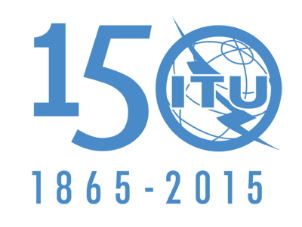 INTERNATIONAL TELECOMMUNICATION UNIONPLENARY MEETINGAddendum 4 to
Document 25-E10 September 2015Original: ArabicArab States Common ProposalsArab States Common ProposalsProposals for the work of the conferenceProposals for the work of the conferenceAgenda item 1.4Agenda item 1.4Allocation to servicesAllocation to servicesAllocation to servicesRegion 1Region 2Region 35 275-	FIXED				MOBILE except aeronautical mobile5 275-	FIXED				MOBILE except aeronautical mobile5 275-	FIXED				MOBILE except aeronautical mobile-5 450	FIXED				MOBILE except aeronautical mobile-5 450	FIXED				MOBILE except aeronautical mobile-5 450	FIXED				MOBILE except aeronautical mobile